Chutney de poires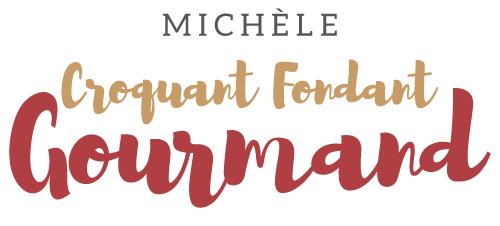  Pour un gros bocal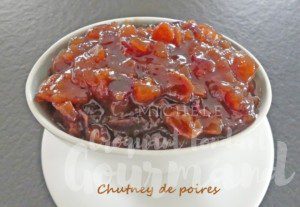 - 1,100 kg de poires
- 220 g d'oignons rouges
- ¼ de càc  de gingembre en poudre
- 360 ml de vinaigre de miel
- 4 càs de vinaigre balsamique
- 100 g de cassonade
- 200 g de sucre en poudre
- 100 g de raisins secs
- 2 étoiles de badiane
- Piment d'EspeletteÉplucher les poires et retirer le cœur.
Les couper en petits dés.
Éplucher et émincer finement les oignons.
Mettre tous les ingrédients dans une casserole.
Porter à ébullition puis laisser frémir pendant une heure en remuant régulièrement et en surveillant que la préparation n'attache pas surtout en fin de cuisson.
Laisser refroidir puis verser dans un bocal hermétique.Le chutney se conserve au réfrigérateur jusqu'à 4 semaines.
Il accompagnera outre le foie gras, un plateau de fromage, des biscuits d'apéro ou encore des fruits secs.